ส่วนราชการ  หลักสูตร..... สาขา... ฝ่ายวิชาการและวิจัย วิทยาลัยเทคโนโลยีอุตสาหกรรม                    และการจัดการ โทร. ๐ ๗๕๗๕ ๔๐๒๔-๓๖  โทรสาร. ๐ ๗๕๗๕ ๔๐๒๘ ที่  อว 0655.15/-                                         วันที่  XX มกราคม 2566เรื่อง ขออนุญาตรายงานผลโครงการ......... เรียน  ผู้อำนวยการวิทยาลัยเทคโนโลยีอุตสาหกรรมและการจัดการ		  	ตามที่ วิทยาลัยเทคโนโลยีอุตสาหกรรมและการจัดการ ได้อนุญาตให้ดำเนินโครงการ........................................................................ เมื่อวันที่ .............. ณ............................. นั้น 		ในการนี้ ข้าพเจ้า................................ ผู้รับผิดชอบโครงการฯ ดำเนินงานโครงการสิ้นเสร็จเป็นที่เรียบร้อย จึงขออนุญาตรายงานผลโครงการ.............................................. โดยมีความพึงพอใจของผู้เข้าร่วมโครงการฯ ร้อยละ ................ รายละเอียดผลการดำเนินโครงการฯ ดังแนบ		จึงเรียนมาเพื่อโปรดพิจารณา		(นาย/นาง/นางสาว........................)                                                                          ผู้รับผิดชอบโครงการหมายเหตุ รายงานผลการดำเนินโครงการตามแบบฟอร์ม บรก.05 พร้อมแนบเอกสารตามภาคผนวกดังที่ปรากฎในแบบรายงานผล หากรายการใดไม่มีขอให้ลบออกค่ะ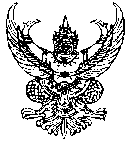 บันทึกข้อความ